Objetivo a desarrollar. OA18, OA23, OA13.Reconocer la letra Ñ, palabra muñeca.Inicio.Observa la consonante y las sílabas que forma con sus amigas las vocales. Con cada una de las vocales queda, ña, ñe, ñi, ño, ñu.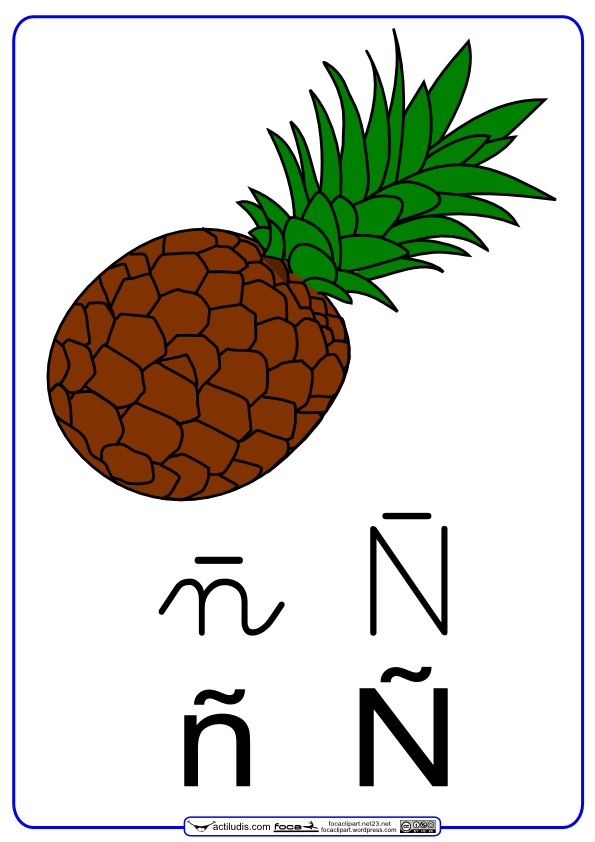 Desarrollo.Lee las sílabas y encuentra las palabras.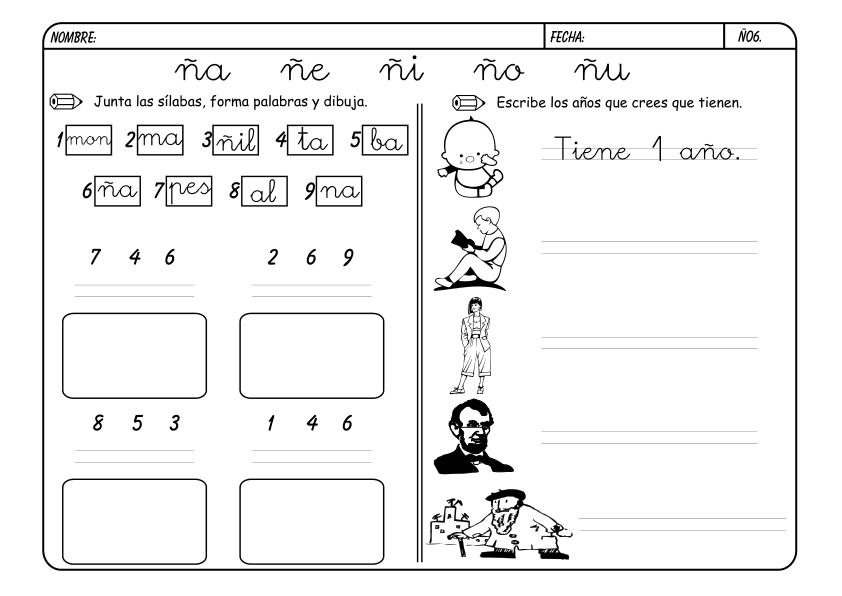 ________________________________________________________________________________________________________________________________________________________________________________________________________________________________________________________________________________Cierre.Colorea sólo las imágenes que contengan sílabas con ñ.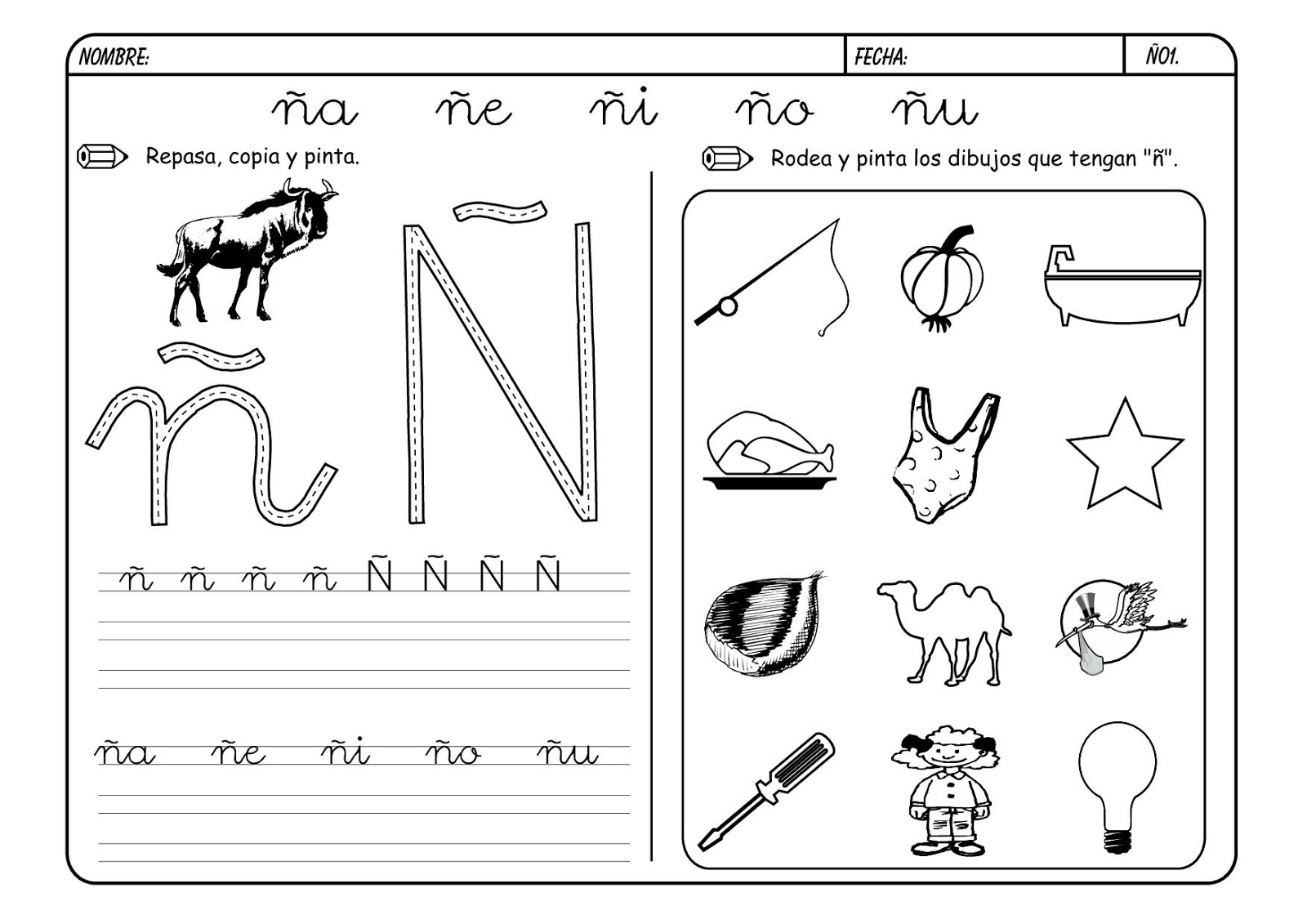 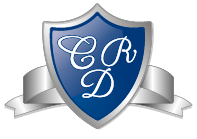 LENGUAJE Y COMUNICACIÓN  1° BÁSICO Clase N°24Profesora: Jessica Godoy Escobar.                Correo: jgodoy@colegiodelreal.clFecha. Semana 17 al 20 de mayo de 2021.   Tiempo estimado. 90 minutos.